Subject: EBSCO’s Community College eBook Collection now available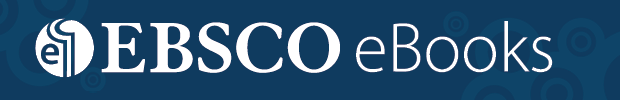 Now available at [insert library name]. Click here to access the collection [insert link here].High-quality and relevant e-book content for your areas of studyEBSCO’s eBook Community College Collection contains titles focused on the academic and trade information needs of community colleges. Content within the collection covers topics across programs and fields of study.The complexity of the information available in the eBook Community College Collection varies from introductory/basic content to higher-level content, providing you with a wide range of information to meet your research needs. Subject areas include:Workforce developmentBusiness and economicsHistoryEducationThe humanities and social sciencesMathematicsLiterary criticismAnd many more!For more information, contact [insert contact information here].